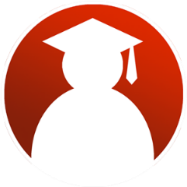 Pendidikan.id                             Surabaya : Rungkut Megah Raya J-11, Jl. Raya Kali Rungkut No. 5 Telp: (031) – 870 – 2211                             Jakarta : Komp. Graha Kencana #DM, Jl. Raya Perjuangan No. 88 Telp: (021) – 549 - 4049      Website: www.pendidikan.id     Email: info@pendidikan.idNomor		: 0701/FK003/KP/2021					              JAKARTA, 01 Juni 2021Perihal		: Penawaran KIPIN SCHOOL 4.0 dan KIPIN PTOLampiran	: 1 lembarKepadaBapak/Ibu Kepala Sekolah..........................................Di tempatDengan Hormat,Perkembangan zaman berlangsung tanpa bisa dihindari, termasuk untuk dunia pendidikan. Keputusan untuk bertahan pada pilihan konvensional bisa jadi akan membuat kita semakin terlindas oleh zaman. Maka dari itu, kami sampaikan bahwa sudah waktunya untuk beralih menjadi sekolah digital sesuai arahan dari KEMENDIKBUD.Dengan ini kami dari Pendidikan.id memperkenalkan KIPIN School Pro dan KIPIN PTO sebagai paket lengkap sekolah mewujudkan Digitalisasi Sekolah.Apa itu KIPIN School Pro?Merupakan materi pembelajaran lengkap diantaranya 3000+ Buku Pelajaran Sekolah (Kemendikbud), 2000+ Video Pelajaran Sekolah (K13), 50.000+ Latihan soal, 400+ Bacaan Literasi komik pendidikan,serta sebuah Perpustakaan digital sekolah yang lengkap, dimana guru dapat upload dan menambah dokumen dan video sendiri ke server Kipin School sehingga siswa mudah untuk mendownload di gadget mereka, dan mengaksesnya kapanpun berkali kali tanpa jalur internet lagi (Teknologi Download and Go pada Kipin).Apa itu KIPIN PTO?KIPIN PTO (Paperless Test Online), merupakan program pelaksanaan Latihan Soal, Penilaian Harian, Ujian Tengah Semester, Ujian Akhir Semester, bahkan hingga Ujian Sekolah dan penugasan secara digital, mudah dan luar biasa efisien. KIPIN PTO mendukung penuh asesmen kompetensi minimum & survey karakter dari Kemdikbud, seperti : multiple choice secara acak, kemampuan literasi, penilaian numerasi & portofolio.Biaya berlangganan KIPIN School Pro . .  . . . . . . . . . . . . . . . . . . . . . . . . . . . . . . . . . . Rp 10.000,-/siswa/bulanBiaya berlangganan KIPIN PTO  . . . . . . . . . . . . . . . . . . . . . . . . . . . . . . . . . . . . . . . . Rp 10.000,-/siswa/bulanUntuk lokasi sekolah yang belum terjangkau oleh jaringan internet sama sekali bukan masalah. Kami memiliki KIPIN Classroom yang memungkinkan sekolah tetap menjalankan digitalisasi sekolah dengan memanfaatkan KIPIN School Pro dan KIPIN PTO!Untuk informasi lebih lanjut selain brosur terlampir silakan kunjungi laman website kipin.id. Kami bersedia berkunjung ke sekolah Bapak/Ibu untuk sosialisasi dan memperkenalkan KIPIN School Pro serta KIPIN PTO lebih lanjut.Demikian penawaran ini kami sampaikan dan terima-kasih atas perhatiannya.      Hormat kami,         Team Kipin Indonesia Nama Freekip
No Freekip